　　　　　　　　平成28年度　古賀市環境市民会議ぐりんぐりん古賀「環づくり事業」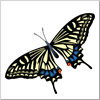 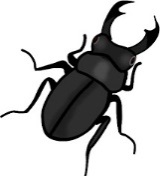   ～身近な生き物を探しながら、自然の大切さを、もう一度見つめ直してみませんか？～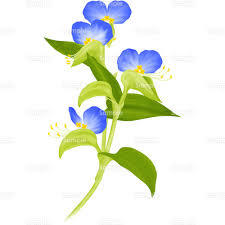 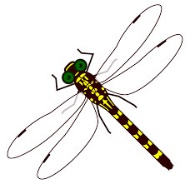 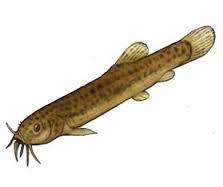 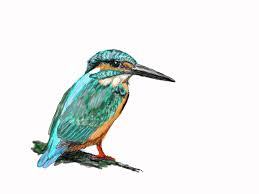 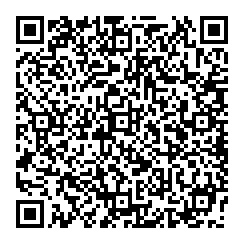 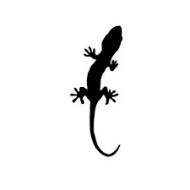 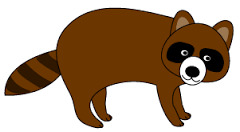 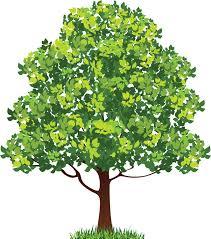 「古賀市のいきもの調査」記録用紙「古賀市のいきもの調査」記録用紙「古賀市のいきもの調査」記録用紙【記録用紙の提出方法】①古賀市役所環境課へ提出または郵送・FAXする住 所 : 〒811-3192　古賀市駅東1-1-1　　FAX   : 092-942-1291　②専用メールアドレスへメールする　      E-mail : ikimonokoga@gmail.com【記録用紙の提出方法】①古賀市役所環境課へ提出または郵送・FAXする住 所 : 〒811-3192　古賀市駅東1-1-1　　FAX   : 092-942-1291　②専用メールアドレスへメールする　      E-mail : ikimonokoga@gmail.com【記録用紙の提出方法】①古賀市役所環境課へ提出または郵送・FAXする住 所 : 〒811-3192　古賀市駅東1-1-1　　FAX   : 092-942-1291　②専用メールアドレスへメールする　      E-mail : ikimonokoga@gmail.comお名前（ニックネームでもOKです）※必須撮影日時※必須撮影場所（○○町○○丁目、△△池など、わかる範囲で）　※必須コメント（自由記述）いきものの名前（わかれば）いきものの写真※必須